Year 10 in College 2024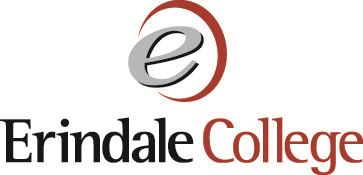 @ Erindale college ACADEMIC hONOURS 	Talented Sports Program        Talented Dance ProgramTo successfully apply for year 10 in college, you must be able to demonstrate:A high level of self-management.Strong application to academic endeavour demonstrated in a minimum C-grade average in previous reports.A clear pathway for the future, including goal setting.A high level of expertise in either Sport or Dance and/or Academic Pursuits.ACADEMIC HONOURS PROGRAMStudents participating in the Year 10 Academic Honours Program complete advanced level courses with specialist teachers.  This program develops learners’ skills in creative thinking, enquiry and problem solving, giving students excellent preparation for college studies in Year 11 & 12.  Students are also encouraged to participate in additional academic and enrichment opportunities.  In Year 10, Erindale College offer extension programs in the following subjects:EnglishMathematicsSciences TALENTED SPORTS PROGRAM (TSP)Our Talented Sports Program aims to further elite sports people in their chosen sport, whilst providing them with the support and opportunity to achieve their best results academically.Squads are run by experienced PE teachers with coaching expertise.Access to coaching expertise from the Canberra Raiders, Tuggeranong Vikings, Sydney FC and the Active Leisure Centre.Squads train during timetabled lessons.Strength and conditioning sessions with qualified staff, utilising the Active Leisure Centre.Athlete Management SessionsCompetitionsCURRENT TSP SQUADSRugby UnionRugby LeagueNetballAFL and AFLWGirls Football CodesBaseball, Softball and CricketBasketball Soccer – Sydney FC ProgramIndividualsSwimming, Athletics, Triathlon, Martial Arts, Rowing etcTSP FACILITIES25 metre Indoor Heated PoolWeights RoomsSports HallSquash CourtsAerobics roomsTennis Courts Fitness TestingOval and outdoor areasVideo editing facilitiesTALENTED DANCE PROGRAM (TDP)TDP is a program of excellence designed to extend and develop the talents of gifted students in dance. Students will gain skills and understanding in all genres including contemporary, ballet, lyrical, jazz, commercial jazz, hip hop and world styles. The program focuses on four main areas: technique, strength, flexibility, and fitness,skills in composition andunderstanding dance theory. Students participating in the TDP will have the opportunity to prepare for auditions and create showreels for tertiary dance institutions and other careers in the field of dance. TSP / TDP PROGRAM COSTSTSP / TDP total cost:  $350 includesUniform (tracksuit, polo shirt, training uniform)Active Leisure Centre School Membership (3 years)Associated expenses (specialised equipment/facilities, coaches, guest speakers)